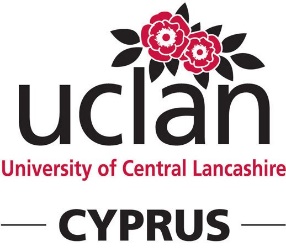 REGISTRATION FORMThe Role of World Trade Organisation (WTO) Law and Policies for Businesses in the Global CommunityOther qualifications of relevance to the coursePayment Of: 180€ Payment to: Hellenic Bank Ltd/ Cyprus Cooperative BankAccount Name: UCLan Cyprus LtdIBAN: CY89 0070 4430 0000 0000 4005 5808Swift Address: CCBKCY2NREF: WTO Law and Policy [state your name]  I give consent for my details to be disclosed to the Cyprus Bar Association or other regulatory body for CPD purposes, should the need arise.  I give consent for course materials to be sent to me electronically by email or through a specially created shared folder (Microsoft Teams).Declaration: I confirm that the information given on this form is true, complete and accurate and no information requested or other significant information has been omitted. Signature: ……………………………….Date: …………………………………….First NameSurname/Family NameDDMMYYYYDate of BirthID/Passport No.NationalityPermanent AddressMobileEmailEnglish Language Qualifications Qualification:Score or Grade:Date taken:Qualification:Score or Grade:Date taken:EmploymentEmployer Name:Position:Full time-Part time:DatesSpecial/Dietary Requirements